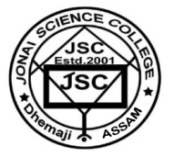 OFFICE OF THE PRINCIPAL                                                                                                                                                              JONAI SCIENCE COLLEGEUdoipur, P.O.Jonai, Dist: Dhemaji Assam, PIN-787060Dr. Rajeswar Pegu M.Sc,Ph.D.               Ph.No: 9954822736                                                                                       .              PrincipalRef. No:JSC/ ___________________________               Dated: Jonai the 3OTH June, 2023NOTICEIt is notify that, summer vacation of HS and semester break of UG course will be start from 1st July, 2023 and will be end on 31st July, 2023 for 31 days. The classes will be re-starting from 1st August, 2023 including HS first year and 1st semester of FYUGC.Principal                                                                                                                                      Jonai Science College.